Квест «В поисках минералов»Мир вокруг нас невероятно красив. Люди с давних времён любуются природой, сочиняют стихотворения и пишут картины о природе. Искусство разглядывания сокровищ природы доступно всем. В каждом камне есть тайна, и, наверное, не все они еще раскрыты. Приглашаем Вас в удивительный мир камня. Посмотрите видео экскурсию «Минералы в природе» на сайте ЦДО.Ответьте на вопросы и выполните творческие задания. Разрешается пользоваться любыми источниками, справочниками, словарями, обращаться за помощью к взрослым. Ответы присылайте до 17 апреля 2021 года по электронному адресу e-mail: k-u.c_tur@mail.ru. Не забудьте в работе указать фамилию, имя, возраст, школу, класс, руководителя и контактный телефон или адрес электронной почты.  Критерии оценки работ:- полнота и глубина ответов (0-20 баллов); - умение находить необходимую информацию в источниках разного вида (0-5 баллов); - творческий подход и оригинальность работы (0-5 баллов); - культура выполнения работы: грамотность, аккуратность оформления (0-5 баллов). Желаем удачи!Квест «В поисках минералов»Порядок и беспорядок в минералах. В большинстве случаев минералы в природе встречаются в виде зернистых скоплений. Но иногда в виде кристаллов, сростков… Продолжите далее. Только часть ответов указана в видео экскурсии, остальные необходимо найти самостоятельно. Формы нахождения минералов в природе являются важным диагностическим свойством. Напишите названия минералов, которые вы узнали по характерному внешнему виду в видео экскурсии. Оглянитесь вокруг. Нас окружают минералы. Галит (поваренная соль), графит (грифель карандаша)… Продолжите далее.Минералы в природе распространены неодинаково. Назовите очень редкие и самые распространенные минералы.Назовите 10 минералов, которые встречаются в Каменском районе. (Всего их около 60). 
Иногда названия минералов или их синонимы говорят о свойствах, по которым можно определить минерал. Стрелочками установите соответствия между левым и правым столбиком.Пирит                          серный колчедан;алмаз                           зелено-голубой, как морская вода;асбест                          поваренная соль;аквамарин                   бурый железняк;бирюза                        белый;лимонит                      несокрушимый, стойкий;галит                            негорючий;альбит                         «камень счастья».Старинный средневековый русский лечебник советует: «Кто яхонт червленый при себе носит, снов страшных и лихих не увидит». Что это за минерал? Что означает словосочетание «яхонтовый мой». Опишите один минерал своей коллекции (если нет коллекции – опишите минерал графит).Нарисуйте природный кристалл самоцвета, который нравится вам больше всего.Решите кроссворд «Самоцвет».По вертикали1. Корунды исключительно синего цвета.3. Назван в честь американского геммолога Джорджа Кунца, который впервые описал его в 1902 году. Цвет — фиалковый с оттенками розового и светло-красного.
4. Среди других гранатов замечательны прежде всего цветом, кристаллы имеют сочную оранжево-жёлтую, красно-оранжевую, жёлто-коричневую окраску. Назван по местности Шпессарт в Баварии, где был впервые обнаружен.5. 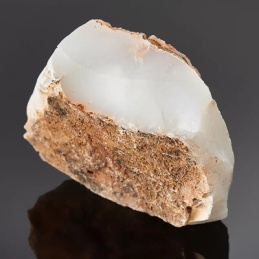 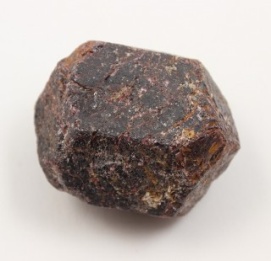 7. Самая распространенная разновидность железистого граната.9. Один из эталонных минералов для определения относительной твёрдости методом царапанья — шкалы Мооса. 8 единиц.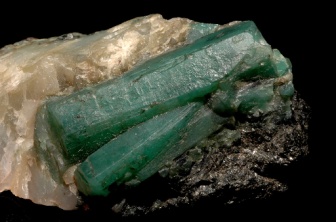 10.  11.  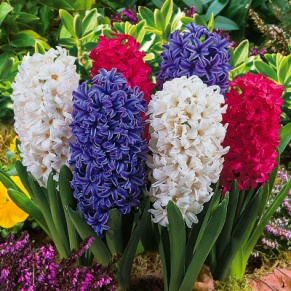 14. «А по тем покосным ложкам, где козел скакал, люди камешки находить стали зелененькие, большие…» П. П. Бажов15. Как и изумруд, относится к группе бериллов. «Своим цветом напоминающие чистую зелень морских вод» Плиний Старший.
17. В переводе с латинского языка означает «крыжовник», группа граната.По горизонтали2. Самый твердый по шкале Мооса.6. Разновидность корунда красного цвета.8. Зелёный гранат. Название в переводе с немецкого языка означает «подобный алмазу».11. Одна из прозрачных разновидностей берилла зеленовато-жёлтого, золотисто-жёлтого, оранжево-жёлтого либо оранжевого цвета. В переводе с греческого «дар солнца».12. Розовый или красный турмалин.13. Название произошло от немецкого слова «твердый», один из самых распространенных минералов на Земле.15. Его отличительным свойством является изменение цвета с зелёного при естественном освещении на красноватый в искусственном. Название получил в честь русского императора. 16. От древне - греческого «подобный огню», группа граната. 123456789101112131415с16амоцв17ет